KАРАР                                                                ПОСТАНОВЛЕНИЕ«Об обозначении Дня чистоты на территории  сельского поселения Мраковский  сельсовет  муниципального района  Гафурийский  район Республики Башкортостан»       Во исполнение Указа Главы республики Башкортостан от 17.01.2019 года №УГ-3412Об объявлении в республике Башкортостан 2020 года  Годом эстетики населенных пунктов» и  в целях выполнения мероприятий по благоустройству населенных пунктов сельского поселения Мраковский сельсовет  муниципального района  Гафурийский  район Республики БашкортостанПостановляю:1.  Определить  день недели – пятницу - Днем чистоты в  сельском поселении Мраковский сельсовет  муниципального района  Гафурийский  район Республики Башкортостан2.  Рекомендовать:     2.1. Организациям, учреждениям  сельского  поселения Мраковский сельсовет  муниципального района  Гафурийский  район Республики Башкортостан  еженедельно в пятницу проводить мероприятия по наведению порядка и чистоты в населенных пунктах, вокруг административных зданий, домов, приусадебных участков,   в т.ч.  на закрепленных участках и территориях.     2.2. В целях выполнения Правил благоустройства, чистоты и порядка в населенных пунктах, по согласованию с муниципальными учреждениями, организациями и предприятиями закрепить территории, улицы в населенных пунктах (приложение № 1). 3. Настоящее постановление обнародовать в здании Администрации сельского поселения Мраковский сельсовет муниципального района Гафурийский район Республики Башкортостан путем размещения на информационном стенде по адресу: Республика Башкортостан, Гафурийский район, с.Мраково, ул.Партизанская, д.6 и на официальном сайте сельского поселения Мраковский сельсовет муниципального района Гафурийский район Республики Башкортостан  http://mrakovog.ru.Глава сельского поселения                                                             С.В.ИвановПриложение №1  к Постановлению  Администрации сельского поселения Мраковский сельсовет муниципального района Гафурийский район Республики Башкортостан                                                                                                         от «04» февраля 2020 г. № 17Закрепления территорий, дорог и улиц   за муниципальными  и ведомственными учреждениями, организациями и предприятиями.АСП Мраковский сельсовет - прилегающая территория, ул.Партизанская, ул.Шоссейная,  участок дороги  Мраково-ЯнгискаинМКОУ  ООШ  с.Мраково  - прилегающая территория,  ул. Советская, ул.Мостовая,  участок дороги  Мраково-Юрактау.Детский сад «Родничок»  -  прилегающая территория, ул. Кооперативная, ул.Садовая, участок дороги  Мраково-Карлы;   ФАП с.Мраково - прилегающая территория, ул.Камышлинская, ул.ТашлинскаяСДК с.Мраково  – прилегающая территория, ул.Школьная, пер.Школьный, участок дороги  Мраково-Дмитриевка;«Почта России» - прилегающая территория, ул.Весенняя, пер.Советский;ИП Файзуллин Р.А.  -  прилегающая территория.ИП  Грачева О.А. – прилегающая территория.ИП Ефимов Н.И.  – прилегающая территория. КФХ Гизатуллин И.Р. - прилегающая территория КФХ Иванов С.Р. - прилегающая территория КФХ Карпунин Н.А. - прилегающая территория  КФХ Садаев П.К. - прилегающая территория «04» февраль  2020й.№ 17«04» февраля  2020 г.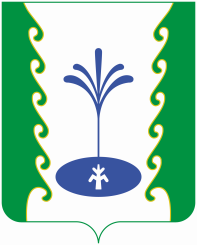 